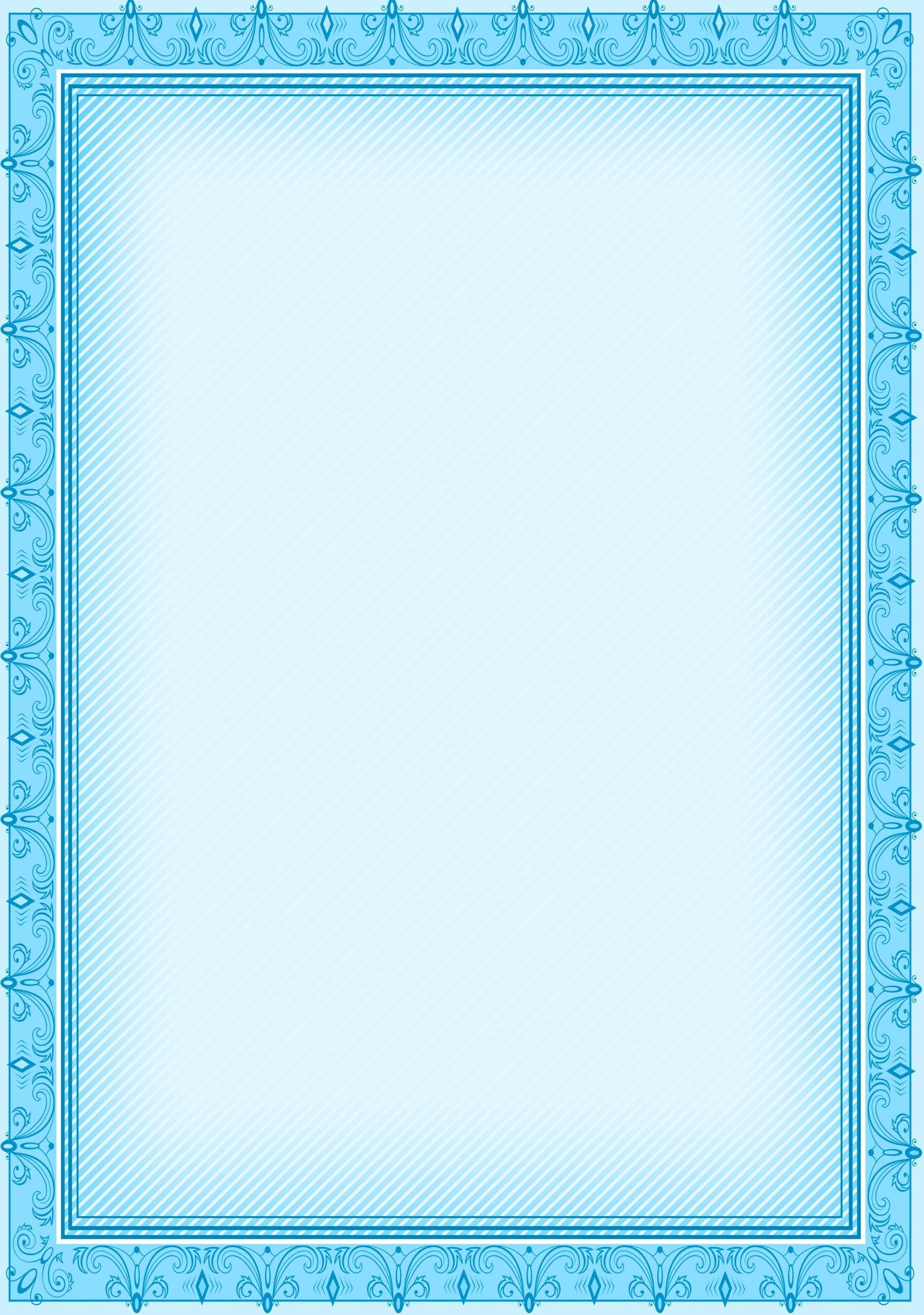 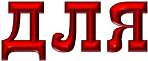 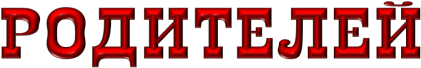 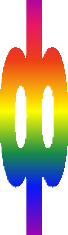 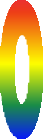 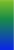 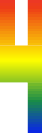 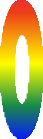 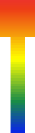 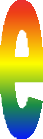 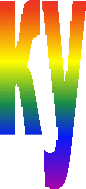 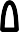 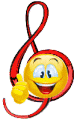 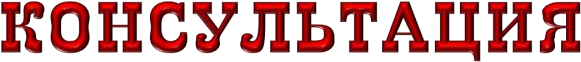 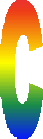 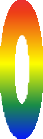 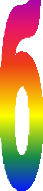 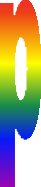 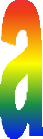 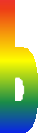 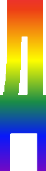 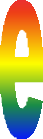 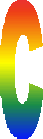 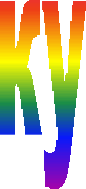 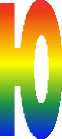 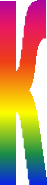 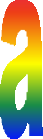 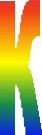 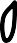 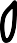 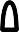 Если у вас дома небольшой выбор музыки, можно положить начало новому семейному хобби ‒ фонотеке. Ребёнку будет интересен процесс: отправиться в музыкальный магазин, попросить совета у продавца, выбрать понравившейся диск и потом, придя домой, устроить презентацию купленного альбома вместе со всеми домашними. Кроме того, домашняя фонотека может пополниться и другими экземплярами.МУЗЫКАЛЬНЫЕ СКАЗКИДнём, когда у детей много времени, они частенько скучают. Если малыш ещё не умеет читать, главным развлечением становится телевизор и компьютер. Многие из нас забыли, что есть прекрасная альтернатива этому занятию ‒ музыкальные сказки. Это могут быть компакт-диски с музыкальными сказками: Чайковский ‒ "Лебединое озеро", "Спящая красавица", "Щелкунчик", музыкально-литературные композиции по балету Прокофьева "Золушка", "Конёк-Горбунок" Щедрина. Дети любят слушать такие произведения, тем более, что одновременно можно заниматься другими делами – рисованием, лепкой, да и просто играть в игрушки.КОЛЛЕКЦИЯ ЗВУКОВДля того, чтобы собрать "коллекцию" звуков, вам понадобиться диктофон. Объясните ребёнку, как пользоваться функцией записи, и отправьте его в путешествие по собственной квартире. Пусть он прислушивается к тому, как звучат ваши шаги, скрипит дверь, открывается замок, мяукает кошка. Между прочим, очень полезное и увлекательное музыкальное упражнение.Очень важно, чтобы музыкальная деятельность ребёнка дома вызывала у него положительное эмоциональное отношение.ПРИМЕРНЫЙ МУЗЫКАЛЬНЫЙ РЕПЕРТУАР ДЛЯ СЛУШАНИЯЗападноевропейские композиторы XVIII-XIX в.Вивальди концертный цикл "Времена года";И.С.Бах "Менуэт" ре минор из нотной тетради Анны Магдалины Бах;И.С.Бах "Токката" ре минор для органа;Й.Гайдн "Менуэт быка", симфония "Детская";В.А.Моцарт "Маленькая ночная серенада", "Дивертисмент" ре мажор; "Симфония №40" (фрагменты); "Lacrimoza" из "Реквиема";Л.Бетховен "Веселая. Грустная"; "К Элизе"; соната №14 "Лунная" (I ч);М.Огинский полонез "Прощание с Родиной";Дж. Россини "Марш" из увертюры к опере "Вильгельм Телль";Ф.Шуберт "Вальс №4", "Вальс №13", "Вальс №112", "Вальс си минор", "Ave Maria", "Военный марш", "Музыкальный момент" фа минор;Ф.Мендельсон "Свадебный марш";Р.Шуман "Отзвуки театра", "Грёзы";Ф.Шопен "Вальс №7"; "Мазурка" ля минор; "Полонез" ля мажор;Дж.Верди "Марш" из оперы "Аида";Ш.Гуно "Марш", "Вальс" из оперы "Фауст";И.Штраус "Пиццикато полька"; "Персидский марш"; Вальсы "Весенние голоса", "Утренние листики", "Вальс" из оперетты "Летучая мышь";И.Брамс "Венгерский танец №1";К.Сен-Санс "Лебедь" из цикла "Карнавал животных";Ж.Бизе фрагменты из оперы "Кармен" ("Увертюра", «Хабанера»);А.Дворжак "Славянский танец №2";Э.Григ симфоническая сюита "Пер Гюнт" ("Утро", "Танец Анитры", "Песня Сольвейг"); "Норвежский танец";Русские композиторы XIX.-нач. XX в.М.И.Глинка фрагменты из оперы "Руслан и Людмила" ("Увертюра", "Восточные танцы", "Марш Черномора»);П.И. Чайковский из "Детского альбома" "Утренняя молитва", "Зимнее утро", "Нянина сказка", "Баба Яга", "Сладкая греза", "Шарманщик поет";П.И.Чайковский фрагменты из балета "Лебединое озеро" ("Вступление", "Вальс", "Танец маленьких лебедей");П.И.Чайковский "Вальс" из балета "Спящая красавица";П.И.Чайковский фрагменты из балета "Щелкунчик" ("Трепак", "Арабский танец", "Китайский танец", "Танец пастушков", "Вальс снежных хлопьев", "Вальс цветов");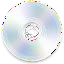 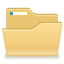 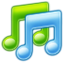 П.И.Чайковский цикл "Времена года"  и т.д.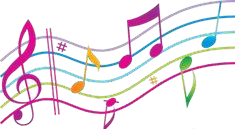 